Ps. JonoMalachi 3:2 “he is like refiner’s fire and like fullers’ soap”Jesus will be like refiner’s fire that refines metal Thing’s may be heated up in our lives “a strong soap that bleaches clothes”God wants to cleanse us, God wants to do a deep clean in all of us God is using this crisis time to purify our Christianity 1 Thessalonians 5:23 “Now may the God of peace himself sanctify you completely, and may your whole spirit and soul and body be kept blameless at the coming of our Lord Jesus Christ”We need to be cleansed by God inside out We have our body, our soul, and our spirit John 3:6 “That which is born of the flesh is flesh, and that which is born of the Spirit is spirit”Your body is your fleshYour soul is your personality, will, emotions, mind, conscience Your spirit has a connection with God God can communicated and speak with your spirit 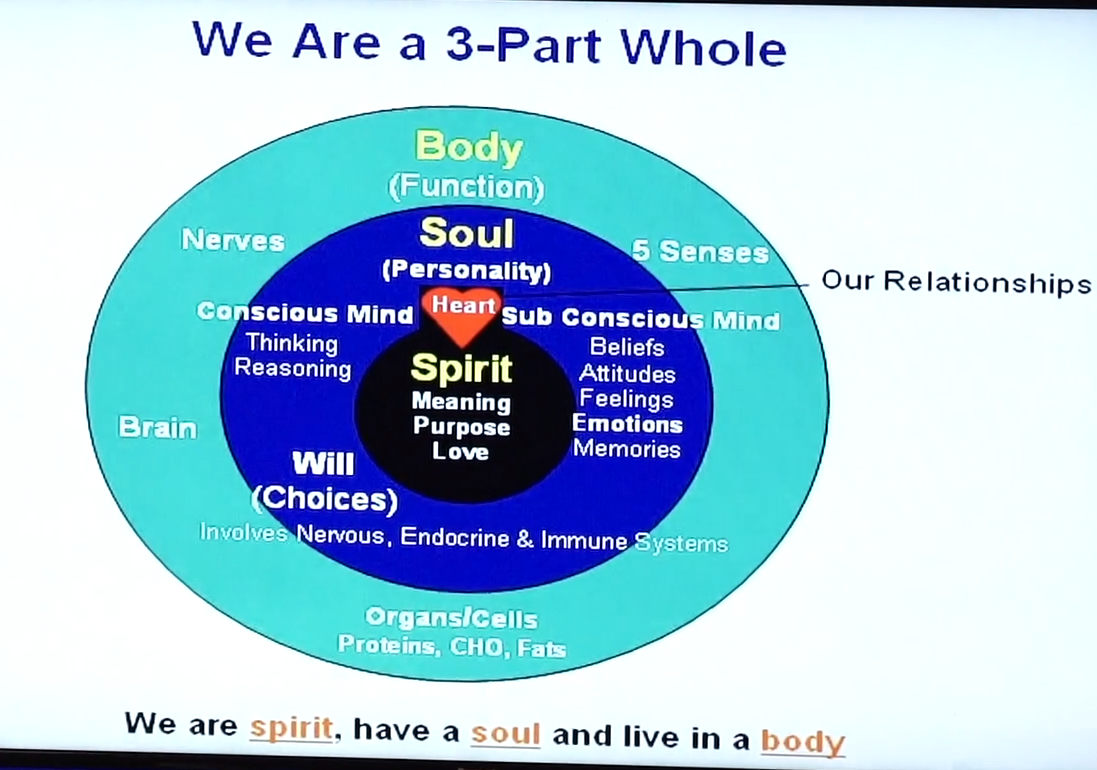 James 2:6 For as the body apart from the spirit is dead, so also faith apart from works is dead The only way to discern what is spiritual truth is through the Bible John 6:63 It is the Spirit that quickens. The flesh profits nothing. The words that I speak unto you they are Spirit and they are life. James 1:23 You need to be a hearer of the word and a doer of the word Your soul needs to look into your Spirit, the word of God is the mirror for our soul to look into our Spirit To experience this new life, you need to surrender your life Your soul is like a valve. You can choose to let your Spirit through, or to close the valve What blocks our valve Negative thoughts Depression Bitterness Unforgiveness Anger 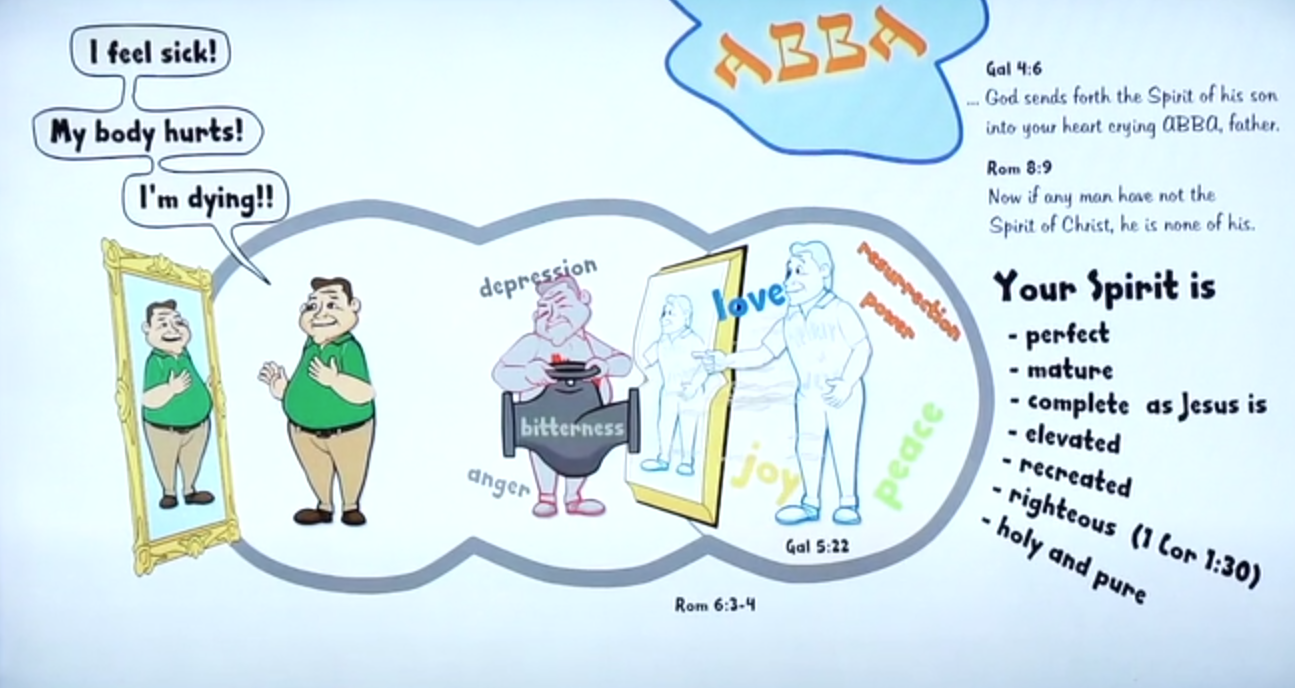 We need to be renewed in our mind What influences our lives External: the World, people Flesh (old nature): can’t be cast out Demonic – can be cast outHoly Spirit 3 objectives demons have:Torment and torture To keep you from knowing Christ the saviour To keep you from serving Christ effectively Demonic activityEntice (James 1:14)Harass (exploit moments of weakness)Torment – physically with sickness and/or emotions (unforgiveness, 2 Timothy 1:7, 1 John 4:18)Enslave – compel and enslave = addiction (Romans 8:15)Defile (Titus 1:15)They input impure thoughts and words into our minds They do anything to keep you from worshipping God Deceive – doctrines (1 Timothy 4:1-2)Sick and tired (too tired to read the bible and pray) Slumber 2 Corinthians 3:18 – 19 So all of us who have had that veil removed can see and reflect the glory of the Lord. And the Lord – who is the Spirit – makes us more and more life him as we are changed into his glorious imageRenewing your mind Knowledge and understanding of God’s word Thinking spiritually, not carnally Acknowledging every good thing in you A process When you believe and begin to see in the Spirit, there is a renewing that occurs The spirit of man was created to be the ruler over man’s soul and body Question:What challenges are you facing in your walk?  What influence your live now?What are the lessons you are leaning through this or what do you think God wants to develop in you?  